Chapter 10 Pre-Test AMultiple ChoiceIdentify the choice that best completes the statement or answers the question.____	1.	Hemophilia affects blood clotting. Which of the following components of blood is likely not functioning properly?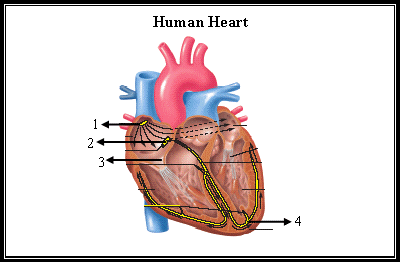 ____	2.	Use the diagram above to answer the next question. In the diagram, the SA node of the heart is labeled as____	3.	Which of the following blood vessels will a blood cell enter after the iliac vein?____	4.	In which blood vessels is blood pressure the lowest?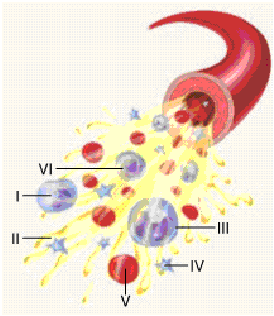 ____	5.	Use the diagram above to answer the next question.Which of the indicated blood components is a red blood cell?____	6.	Use the diagram above to answer the next question.Which of the indicated blood components is primarily responsible for the transport of oxygen?____	7.	Use the diagram above to answer the next question.Which of the indicated blood components is most responsible for fighting an infection?____	8.	Which of the following processes is prevented by an atrioventricular valve?____	9.	In which pair of vessels is the oxygen level most similar?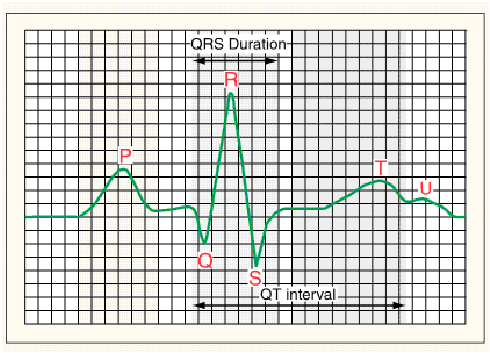 ____	10.	Use the diagram above to answer the next question.Which position indicates the point at which the SA node is activated?____	11.	How does the blood in the pulmonary artery compare to the blood in the aorta?____	12.	Which of the following relationships exists between blood pressure and blood velocity as blood enters a vein?____	13.	In which of the following pairs of structures would oxygen levels be the most similar?____	14.	Which of the following characteristics describes a venule but not an arteriole?____	15.	Which of the following structures will a blood cell enter before entering a capillary bed in the kidney?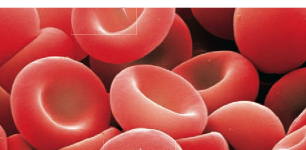 ____	16.	Use the diagram above to answer the next question.Which of the following functions is performed by the structures in the illustration above?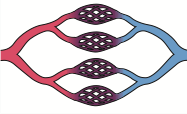 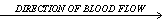 ____	17.	Use the diagram above to answer the next question.Which of the following changes occurs as blood flows through this region of blood vessels in a person’s arm?____	18.	Which of the following substances is most responsible for creating the osmotic gradient within a capillary bed?____	19.	Which of the following explains how hypertension affects capillary-tissue fluid exchange?____	20.	Which of the following pathways can a blood cell travel?____	21.	Which of the following features do a lymph vein and the renal vein have in common?____	22.	Which of the following events occurs at the same time that blood enters the right atrium?____	23.	If bacteria are detected in the blood stream, which of the following will be produced in response?____	24.	If atria contract normally, but ventricles do not contract normally, which of the following structures is likely malfunctioning?____	25.	Which of the following descriptions refers to an artery?Chapter 10 Pre-Test AAnswer SectionMULTIPLE CHOICE	1.	ANS:	B	PTS:	1	DIF:	K	REF:	10OBJ:	Circulatory System		LOC:	C6-1	TOP:	10.2KEY:	Blood	2.	ANS:	A	PTS:	1	DIF:	K	REF:	10OBJ:	Circulatory System		LOC:	C4-1	TOP:	10.3KEY:	Human Heart			3.	ANS:	D	PTS:	1	DIF:	K	REF:	10OBJ:	Circulatory System		LOC:	C5-4	TOP:	10.4KEY:	Vascular Pathways		4.	ANS:	A	PTS:	1	DIF:	K	REF:	10OBJ:	Circulatory System		LOC:	C5-5	TOP:	10.4KEY:	Vascular Pathways		5.	ANS:	C	PTS:	1	DIF:	K	REF:	10OBJ:	Circulatory System		LOC:	C6-1	TOP:	10.2KEY:	Blood	6.	ANS:	D	PTS:	1	DIF:	U	REF:	10OBJ:	Circulatory System		LOC:	C6-1	TOP:	10.2KEY:	Blood	7.	ANS:	A	PTS:	1	DIF:	U	REF:	10OBJ:	Circulatory System		LOC:	C6-1	TOP:	10.2KEY:	Blood	8.	ANS:	A	PTS:	1	DIF:	U	REF:	10OBJ:	Circulatory System		LOC:	C3-1	TOP:	10.2KEY:	Human Heart			9.	ANS:	A	PTS:	1	DIF:	U	REF:	10OBJ:	Circulatory System		LOC:	C3-1	TOP:	10.3KEY:	Human Heart			10.	ANS:	A	PTS:	1	DIF:	U	REF:	10OBJ:	Circulatory System		LOC:	C4-1	TOP:	10.3KEY:	Human Heart			11.	ANS:	D	PTS:	1	DIF:	U	REF:	10OBJ:	Circulatory System		LOC:	C3-1	TOP:	10.4KEY:	Vascular Pathways		12.	ANS:	C	PTS:	1	DIF:	U	REF:	10OBJ:	Circulatory System		LOC:	C5-2	TOP:	10.4KEY:	Vascular Pathways		13.	ANS:	C	PTS:	1	DIF:	U	REF:	10OBJ:	Circulatory System		LOC:	C5-7	TOP:	10.5KEY:	Fetal Circulation		14.	ANS:	C	PTS:	1	DIF:	U	REF:	10OBJ:	Circulatory System		LOC:	C5-2	TOP:	10.1KEY:	Blood Vessels			15.	ANS:	D	PTS:	1	DIF:	U	REF:	10OBJ:	Circulatory System		LOC:	C5-2	TOP:	10.1KEY:	Blood Vessels			16.	ANS:	D	PTS:	1	DIF:	U	REF:	10OBJ:	Circulatory System		LOC:	C6-1	TOP:	10.2KEY:	Blood	17.	ANS:	C	PTS:	1	DIF:	U	REF:	10OBJ:	Circulatory System		LOC:	C5-6	TOP:	10.2KEY:	Blood	18.	ANS:	D	PTS:	1	DIF:	U	REF:	10OBJ:	Circulatory System		LOC:	C5-6	TOP:	10.2KEY:	Blood	19.	ANS:	B	PTS:	1	DIF:	HMP	REF:	10OBJ:	Circulatory System		LOC:	C5-6	TOP:	10.2KEY:	Blood	20.	ANS:	B	PTS:	1	DIF:	U	REF:	10OBJ:	Circulatory System		LOC:	C5-1	TOP:	10.4KEY:	Vascular Pathways		21.	ANS:	A	PTS:	1	DIF:	U	REF:	10OBJ:	Circulatory System		LOC:	C7-2	TOP:	10.6KEY:	Lymphatic System		22.	ANS:	C	PTS:	1	DIF:	U	REF:	10OBJ:	Circulatory System		LOC:	C3-1	TOP:	10.3KEY:	Human Heart			23.	ANS:	D	PTS:	1	DIF:	U	REF:	10OBJ:	Circulatory System		LOC:	C6-3	TOP:	10.6KEY:	Lymphatic System		24.	ANS:	B	PTS:	1	DIF:	U	REF:	10OBJ:	Circulatory System		LOC:	C4-1	TOP:	10.3KEY:	Human Heart			25.	ANS:	C	PTS:	1	DIF:	U	REF:	10OBJ:	Circulatory System		LOC:	C5-4	TOP:	10.4KEY:	Vascular Pathways	a.plasmab.plateletsc.red blood cellsd.white blood cellsa.1.b.2.c.3.d.4.a.aortab.iliac arteryc.anterior vena cavad.posterior vena cavaa.veinsb.arteriesc.arteriolesd.capillariesa.IIIb.IVc.Vd.VIa.Ib.IIc.IVd.Va.Ib.IIc.IIId.IVa.blood re-entering the right atriumb.blood re-entering the left ventriclec.blood re-entering the pulmonary veind.blood re-entering the pulmonary arterya.aorta and pulmonary veinb.aorta and pulmonary arteryc.coronary vein and pulmonary veind.coronary artery and pulmonary arterya.Pb.Qc.Rd.Sa.Oxygen levels in both regions are low.b.Carbon dioxide levels in both regions are high.c.Oxygen levels in the aorta are lower than levels in the pulmonary artery.d.Oxygen levels in the aorta are higher than levels in the pulmonary artery.a.blood pressure increases and blood velocity increasesb.blood pressure increases and blood velocity decreasesc.blood pressure decreases and blood velocity increasesd.blood pressure decreases and blood velocity decreasesa.coronary artery and renal veinb.coronary artery and hepatic veinc.pulmonary vein and umbilical veind.pulmonary vein and umbilical arterya.thin wallsb.thick wallsc.connects veins and capillariesd.only carries deoxygenated blooda.a venule connected to the renal veinb.a venule connected to the renal arteryc.an arteriole connected to the renal veind.an arteriole connected to the renal arterya.clotting bloodb.fighting infectionsc.transporting glucosed.transporting carbon dioxidea.blood pressure increases and osmotic pressure increasesb.blood pressure increases and osmotic pressure decreasesc.blood pressure decreases and osmotic pressure increasesd.blood pressure decreases and osmotic pressure decreasesa.oxygenb.amino acidsc.carbon dioxided.plasma proteinsa.Blood pressure is low and so less fluid re-enters the capillaries.b.Blood pressure is high and so less fluid re-enters the capillaries.c.Blood pressure is low and so more fluid re-enters the capillaries.d.Blood pressure is high and so more fluid re-enters the capillaries.a.aorta   iliac artery  iliac vein  anterior vena cavab.aorta  carotid artery  jugular vein  anterior vena cavac.aorta  coronary vein  coronary artery  anterior vena cavad.aorta  hepatic portal vein  hepatic vein  anterior vena cavaa.one-way valvesb.transport bloodc.one cell layer thickd.carry materials to the vena cavaa.Semi-lunar valves close.b.Atrioventricular valves open.c.Blood leaves the left ventricle.d.Blood enters the right ventricle.a.lymphb.antigensc.plateletsd.antibodiesa.SA nodeb.AV nodec.pacemakerd.chordae tendinaea.carries nutrients to the liverb.carries oxygen to the left atriumc.carries carbon dioxide to the lungsd.carries waste toward the right atrium